附件2023年度第三批江西省网上常设技术市场技术交易补助项目清单单位：万元序号技术交易项目名称合同类型技术交易金额本次核算实际到账金额技术交易后补助单位名称拟补助金额所在地区1YK5150H型数控插齿机技术开发技术转让217.35买方：江西省分宜驱动桥有限公司0.1837新余1YK5150H型数控插齿机技术开发技术转让217.35卖方：江西省金切机械设备有限公司0.1102南昌1YK5150H型数控插齿机技术开发技术转让217.35转移服务机构：江西智鑫达企业服务有限公司0.0735新余2CK6163A/1500型数控车床技术开发技术转让7.652.6775买方：江西省分宜驱动桥有限公司0.0669新余2CK6163A/1500型数控车床技术开发技术转让7.652.6775卖方：江西省金切机械设备有限公司0.0401南昌2CK6163A/1500型数控车床技术开发技术转让7.652.6775转移服务机构：江西智鑫达企业服务有限公司0.0267新余3江西电信计费账务系统智慧运营系统升级改造项目（第一批、第二批、第三批、第四批）技术开发31034.3807买方：江西省邮电规划设计院有限公司0.8595南昌3江西电信计费账务系统智慧运营系统升级改造项目（第一批、第二批、第三批、第四批）技术开发31034.3807卖方：上海锦屹通信工程有限公司3江西电信计费账务系统智慧运营系统升级改造项目（第一批、第二批、第三批、第四批）技术开发31034.3807转移服务机构：江西伦佧知识产权服务有限公司0.3438南昌3江西电信计费账务系统智慧运营系统升级改造项目（第一批、第二批、第三批、第四批）技术开发310143.22买方：江西省邮电规划设计院有限公司3.5805南昌3江西电信计费账务系统智慧运营系统升级改造项目（第一批、第二批、第三批、第四批）技术开发310143.22卖方：上海锦屹通信工程有限公司3江西电信计费账务系统智慧运营系统升级改造项目（第一批、第二批、第三批、第四批）技术开发310143.22转移服务机构：江西伦佧知识产权服务有限公司1.4322南昌3江西电信计费账务系统智慧运营系统升级改造项目（第一批、第二批、第三批、第四批）技术开发31074.9859买方：江西省邮电规划设计院有限公司1.8746南昌3江西电信计费账务系统智慧运营系统升级改造项目（第一批、第二批、第三批、第四批）技术开发31074.9859卖方：上海锦屹通信工程有限公司3江西电信计费账务系统智慧运营系统升级改造项目（第一批、第二批、第三批、第四批）技术开发31074.9859转移服务机构：江西伦佧知识产权服务有限公司0.7498南昌3江西电信计费账务系统智慧运营系统升级改造项目（第一批、第二批、第三批、第四批）技术开发31055.6987买方：江西省邮电规划设计院有限公司1.3924南昌3江西电信计费账务系统智慧运营系统升级改造项目（第一批、第二批、第三批、第四批）技术开发31055.6987卖方：上海锦屹通信工程有限公司3江西电信计费账务系统智慧运营系统升级改造项目（第一批、第二批、第三批、第四批）技术开发31055.6987转移服务机构：江西伦佧知识产权服务有限公司0.5569南昌4江西电信移动互联网恶意程序监控系统扩容开发项目（第二批、第三批）技术开发320135.3461买方：江西省邮电规划设计院有限公司3.3836南昌4江西电信移动互联网恶意程序监控系统扩容开发项目（第二批、第三批）技术开发320135.3461卖方：上海锦屹通信工程有限公司4江西电信移动互联网恶意程序监控系统扩容开发项目（第二批、第三批）技术开发320135.3461转移服务机构：江西伦佧知识产权服务有限公司1.3534南昌5T 专属云系统技术服务技术服务10.087.56买方：新余飞虎管道技术设备有限责任公司0.189新余5T 专属云系统技术服务技术服务10.087.56卖方：南昌金友科技有限公司0.1134南昌5T 专属云系统技术服务技术服务10.087.56转移服务机构：江西智鑫达企业服务有限公司0.0756新余6江西天然气管网模拟仿真系统项目技术服务106.5363.918买方：江西省天然气管道有限公司运营分公司1.5979南昌6江西天然气管网模拟仿真系统项目技术服务106.5363.918卖方：西安石大派普特科技工程有限公司6江西天然气管网模拟仿真系统项目技术服务106.5363.918转移服务机构：南昌金轩科技有限公司0.6391南昌7聚合智慧收付款系统技术开发142.5142.5买方：江西九垓大数据科技有限公司3.5625赣州7聚合智慧收付款系统技术开发142.5142.5卖方：江西千越信息科技有限公司2.1375赣州7聚合智慧收付款系统技术开发142.5142.5转移服务机构：赣州企友企业管理有限公司1.425赣州8微小功率电子设备去电池化系统技术开发8585买方：江西沸点科技股份有限公司2.125南昌8微小功率电子设备去电池化系统技术开发8585卖方：南昌燮眄数码科技有限公司1.275南昌8微小功率电子设备去电池化系统技术开发8585转移服务机构：江西预见独角兽孵化器有限公司0.85南昌9上饶赣锋锂业有限公司锂电新能源材料项目（一期）技术服务1090218买方：上饶赣锋锂业有限公司5.45上饶9上饶赣锋锂业有限公司锂电新能源材料项目（一期）技术服务1090218卖方：中国瑞林工程技术股份有限公司9上饶赣锋锂业有限公司锂电新能源材料项目（一期）技术服务1090218转移服务机构：江西勤诚科技有限公司2.18新余10企业网络与信息安全管理平台（第一批、第二批）技术开发56.316623.47买方：江西航同电气科技有限公司0.5867新余10企业网络与信息安全管理平台（第一批、第二批）技术开发56.316623.47卖方：江西勤诚科技有限公司0.352新余10企业网络与信息安全管理平台（第一批、第二批）技术开发56.316623.47转移服务机构：新余科通企业服务有限公司0.2347新余10企业网络与信息安全管理平台（第一批、第二批）技术开发56.316611.735买方：江西航同电气科技有限公司0.2933新余10企业网络与信息安全管理平台（第一批、第二批）技术开发56.316611.735卖方：江西勤诚科技有限公司0.176新余10企业网络与信息安全管理平台（第一批、第二批）技术开发56.316611.735转移服务机构：新余科通企业服务有限公司0.1173新余11新余赣锋锂业有限公司年产1080t锂系功能型材料建设项目技术服务9018买方：新余赣锋锂业有限公司0.45新余11新余赣锋锂业有限公司年产1080t锂系功能型材料建设项目技术服务9018卖方：河北英科石化工程有限公司江西分公司11新余赣锋锂业有限公司年产1080t锂系功能型材料建设项目技术服务9018转移服务机构：江西勤诚科技有限公司0.18新余12零部件冲压智能装备与检测技术（第一批、第二批）技术开发7010买方：江西天岳汽车电器有限公司0.25宜春12零部件冲压智能装备与检测技术（第一批、第二批）技术开发7010卖方：江西工程学院0.15新余12零部件冲压智能装备与检测技术（第一批、第二批）技术开发7010转移服务机构：江西勤诚科技有限公司0.1新余12零部件冲压智能装备与检测技术（第一批、第二批）技术开发7015买方：江西天岳汽车电器有限公司0.375宜春12零部件冲压智能装备与检测技术（第一批、第二批）技术开发7015卖方：江西工程学院0.225新余12零部件冲压智能装备与检测技术（第一批、第二批）技术开发7015转移服务机构：江西勤诚科技有限公司0.15新余13上饶市大数据综合治理平台（第二批）技术开发10854买方：江西赣数信息科技有限公司1.35上饶13上饶市大数据综合治理平台（第二批）技术开发10854卖方：新余市袁河科技有限公司0.81新余13上饶市大数据综合治理平台（第二批）技术开发10854转移服务机构：江西勤诚科技有限公司0.54新余14直流电机智能控制系统设计（第一批、第二批）技术开发208买方：江西中阳电器有限公司0.2宜春14直流电机智能控制系统设计（第一批、第二批）技术开发208卖方：江西工程学院0.12新余14直流电机智能控制系统设计（第一批、第二批）技术开发208转移服务机构：江西勤诚科技有限公司0.08新余14直流电机智能控制系统设计（第一批、第二批）技术开发208买方：江西中阳电器有限公司0.2宜春14直流电机智能控制系统设计（第一批、第二批）技术开发208卖方：江西工程学院0.12新余14直流电机智能控制系统设计（第一批、第二批）技术开发208转移服务机构：江西勤诚科技有限公司0.08新余15江西赣锋锂业集团股份有限公司万吨锂盐锂辉石纯碱压浸工程项目子项目 100 吨天然气锅炉项目技术服务5628买方：江西赣锋锂业股份有限公司0.7新余15江西赣锋锂业集团股份有限公司万吨锂盐锂辉石纯碱压浸工程项目子项目 100 吨天然气锅炉项目技术服务5628卖方：江西省轻工业设计院15江西赣锋锂业集团股份有限公司万吨锂盐锂辉石纯碱压浸工程项目子项目 100 吨天然气锅炉项目技术服务5628转移服务机构：江西勤诚科技有限公司0.28新余16江西赣锋循环科技2万吨电池级碳酸锂及8万吨电池级磷酸铁项目技术服务35070买方：江西赣锋循环科技有限公司1.75新余16江西赣锋循环科技2万吨电池级碳酸锂及8万吨电池级磷酸铁项目技术服务35070卖方：中机国际工程设计研究院有限责任公司16江西赣锋循环科技2万吨电池级碳酸锂及8万吨电池级磷酸铁项目技术服务35070转移服务机构：江西勤诚科技有限公司0.7新余17高比能固液混合锂动力电池用箔材技术技术开发20080买方：江西赣锋锂电科技股份有限公司2新余17高比能固液混合锂动力电池用箔材技术技术开发20080卖方：华中科技大学17高比能固液混合锂动力电池用箔材技术技术开发20080转移服务机构：江西勤诚科技有限公司0.8新余18高比能固液锂动力电池用电解液技术开发450180买方：江西赣锋锂电科技股份有限公司4.5新余18高比能固液锂动力电池用电解液技术开发450180卖方：浙江省化工研究院有限公司18高比能固液锂动力电池用电解液技术开发450180转移服务机构：江西勤诚科技有限公司1.8新余19乙酰半胱氨酸注射液（第一批、第二批）技术开发332.566.33375买方：江西银涛药业股份有限公司1.6583抚州19乙酰半胱氨酸注射液（第一批、第二批）技术开发332.566.33375卖方：上海博志研新药物技术有限公司19乙酰半胱氨酸注射液（第一批、第二批）技术开发332.566.33375转移服务机构：江西勤诚科技有限公司0.6633新余19乙酰半胱氨酸注射液（第一批、第二批）技术开发332.5110.55625买方：江西银涛药业股份有限公司2.7639抚州19乙酰半胱氨酸注射液（第一批、第二批）技术开发332.5110.55625卖方：上海博志研新药物技术有限公司19乙酰半胱氨酸注射液（第一批、第二批）技术开发332.5110.55625转移服务机构：江西勤诚科技有限公司1.1055新余20增雨防雹火箭弹局部工序自动化生产线技术开发195.558.65买方：江西新余国科科技股份有限公司1.4662新余20增雨防雹火箭弹局部工序自动化生产线技术开发195.558.65卖方：武汉兆镭凯智能制造有限公司20增雨防雹火箭弹局部工序自动化生产线技术开发195.558.65转移服务机构：江西勤诚科技有限公司0.5865新余21江西宝安智慧监控系统平台管理软件V1.0技术开发10010买方：江西宝安实业有限公司0.25新余21江西宝安智慧监控系统平台管理软件V1.0技术开发10010卖方：广州科通达信息科技有限公司21江西宝安智慧监控系统平台管理软件V1.0技术开发10010转移服务机构：江西勤诚科技有限公司0.1新余22新余市数据资源体系建设及配套服务一期项目技术服务2094.99754.1964买方：中国电信股份有限公司新余分公司18.8549新余22新余市数据资源体系建设及配套服务一期项目技术服务2094.99754.1964卖方：新余市袁河科技有限公司11.3129新余22新余市数据资源体系建设及配套服务一期项目技术服务2094.99754.1964转移服务机构：江西勤诚科技有限公司7.5419新余23数字乡村大数据平台（“会昌独好” 驾驶总仓）委托开发技术开发2927.55买方：江西纳可智能科技有限公司0.6887南昌23数字乡村大数据平台（“会昌独好” 驾驶总仓）委托开发技术开发2927.55卖方：江西桑沃科技有限公司24渝水区【四好农村路】智慧交通监管平台软件与网络集成技术开发153.145.93买方：新余市渝水区数字经济投资发展有限公司1.1482新余24渝水区【四好农村路】智慧交通监管平台软件与网络集成技术开发153.145.93卖方：联通数字科技有限公司江西省分公司24渝水区【四好农村路】智慧交通监管平台软件与网络集成技术开发153.145.93转移服务机构：新余科通企业服务有限公司0.4593新余25爱媚殿电商购物系统后台管理系统技术合同技术开发2626买方：赣州绿萝电子商务有限公司25爱媚殿电商购物系统后台管理系统技术合同技术开发2626卖方：江西深鹿科技有限公司0.39赣州25爱媚殿电商购物系统后台管理系统技术合同技术开发2626转移服务机构：赣州科易网科技有限公司0.26赣州26九龙湖过江大桥工程科研项目及BIM研究服务项目技术开发313109.55买方：中铁建投（南昌）市政投资有限公司2.7387南昌26九龙湖过江大桥工程科研项目及BIM研究服务项目技术开发313109.55卖方：华东交通大学1.6432南昌26九龙湖过江大桥工程科研项目及BIM研究服务项目技术开发313109.55转移服务机构：江西青知心客信息技术有限公司1.0955南昌272022年电子商务大数据监测平台技术服务项目技术开发9191买方：江西省财信科技有限公司2.275南昌272022年电子商务大数据监测平台技术服务项目技术开发9191卖方：江西谔定科技有限公司1.365南昌28徽两优慧占的品种技术服务（第二批）技术服务6047买方：江西金信种业有限公司1.175南昌28徽两优慧占的品种技术服务（第二批）技术服务6047卖方：江西省农业科学院水稻研究所0.705南昌28徽两优慧占的品种技术服务（第二批）技术服务6047转移服务机构：江西心客预见科技协同创新有限公司0.47南昌29企业客户关系管理系统开发技术开发88.439.78买方：南昌纵捷科技发展有限公司0.9945南昌29企业客户关系管理系统开发技术开发88.439.78卖方：南昌雅潮科技有限公司0.5967南昌29企业客户关系管理系统开发技术开发88.439.78转移服务机构：南昌市登云科技有限公司0.3978南昌30裸眼3D数字内容制作技术服务技术服务106.8106.8买方：南昌菱形信息技术有限公司2.67南昌30裸眼3D数字内容制作技术服务技术服务106.8106.8卖方：南昌市一境信息技术有限公司30裸眼3D数字内容制作技术服务技术服务106.8106.8转移服务机构：江西心客强东科技有限公司1.068南昌31彭泽党建数字内容制作技术服务技术服务3535买方：南昌菱形信息技术有限公司0.875南昌31彭泽党建数字内容制作技术服务技术服务3535卖方：南昌市一境信息技术有限公司0.525南昌31彭泽党建数字内容制作技术服务技术服务3535转移服务机构：江西心客强东科技有限公司0.35南昌32一种玻璃门窗快速组装后注胶密封机械及一种玻璃修复设备的两项发明专利转让技术转让468468买方：赣州宇智材料有限公司11.7赣州32一种玻璃门窗快速组装后注胶密封机械及一种玻璃修复设备的两项发明专利转让技术转让468468卖方：赣州市海发中空玻璃工程有限公司7.02赣州32一种玻璃门窗快速组装后注胶密封机械及一种玻璃修复设备的两项发明专利转让技术转让468468转移服务机构：江西金轩企业咨询集团有限公司4.68南昌33关于2021年智慧水利子项取水许可电子证照应用建设项目技术开发17452.2买方：江西省水投江河信息技术有限公司1.305南昌33关于2021年智慧水利子项取水许可电子证照应用建设项目技术开发17452.2卖方：深圳市东深电子股份有限公司33关于2021年智慧水利子项取水许可电子证照应用建设项目技术开发17452.2转移服务机构：江西青知心客信息技术有限公司0.522南昌34 （E5773-Z2211）非荷瘤小鼠PK实验（第一批、第二批）技术服务9.13674.56835买方：南昌双天使生物科技开发有限公司0.1142南昌34 （E5773-Z2211）非荷瘤小鼠PK实验（第一批、第二批）技术服务9.13674.56835卖方：冠科生物技术（中山）有限公司34 （E5773-Z2211）非荷瘤小鼠PK实验（第一批、第二批）技术服务9.13674.56835转移服务机构：江西心客强东科技有限公司0.0456南昌34 （E5773-Z2211）非荷瘤小鼠PK实验（第一批、第二批）技术服务9.13674.56835买方：南昌双天使生物科技开发有限公司0.1142南昌34 （E5773-Z2211）非荷瘤小鼠PK实验（第一批、第二批）技术服务9.13674.56835卖方：冠科生物技术（中山）有限公司34 （E5773-Z2211）非荷瘤小鼠PK实验（第一批、第二批）技术服务9.13674.56835转移服务机构：江西心客强东科技有限公司0.0456南昌35数字化转型（设备自动化改造和数据采集软件）技术开发项目（第一批、第二批）技术开发90.36927.1107买方：江西铃瑞再生资源开发有限公司0.6777南昌35数字化转型（设备自动化改造和数据采集软件）技术开发项目（第一批、第二批）技术开发90.36927.1107卖方：中航长沙设计研究院有限公司35数字化转型（设备自动化改造和数据采集软件）技术开发项目（第一批、第二批）技术开发90.36927.1107转移服务机构：江西伦佧知识产权服务有限公司0.2711南昌35数字化转型（设备自动化改造和数据采集软件）技术开发项目（第一批、第二批）技术开发90.36927.1107买方：江西铃瑞再生资源开发有限公司0.6777南昌35数字化转型（设备自动化改造和数据采集软件）技术开发项目（第一批、第二批）技术开发90.36927.1107卖方：中航长沙设计研究院有限公司35数字化转型（设备自动化改造和数据采集软件）技术开发项目（第一批、第二批）技术开发90.36927.1107转移服务机构：江西伦佧知识产权服务有限公司0.2711南昌36 尾矿水自动调节控制系统及装备研究（第二批）技术服务288.4买方：宜春钽铌矿有限公司0.21宜春36 尾矿水自动调节控制系统及装备研究（第二批）技术服务288.4卖方：江西理工大学0.126赣州36 尾矿水自动调节控制系统及装备研究（第二批）技术服务288.4转移服务机构：赣州市霖润佳企业管理咨询有限公司0.084赣州37PVD2600卧式磁控溅射镀铜薄膜设备开发技术开发82890买方：新余赛维能源科技有限公司2.25新余37PVD2600卧式磁控溅射镀铜薄膜设备开发技术开发82890卖方：无锡爱尔华光电科技有限公司37PVD2600卧式磁控溅射镀铜薄膜设备开发技术开发82890转移服务机构：江西宏才方略管理咨询有限公司0.9新余38E5773-Z2202小鼠肿瘤细胞系模型药效实验（第二批）技术服务9.8024.901买方：南昌双天使生物科技开发有限公司0.1225南昌38E5773-Z2202小鼠肿瘤细胞系模型药效实验（第二批）技术服务9.8024.901卖方：冠科生物技术（中山）有限公司38E5773-Z2202小鼠肿瘤细胞系模型药效实验（第二批）技术服务9.8024.901转移服务机构：江西心客预见科技协同创新有限公司0.049南昌39阅读检索系统技术开发14.814.8买方：江西沃达讯科技有限公司0.37赣州39阅读检索系统技术开发14.814.8卖方：江西物知科技有限公司0.222南昌39阅读检索系统技术开发14.814.8转移服务机构：赣州科易网科技有限公司0.148赣州40新余市渝水区公共安全视频监控建设项目“雪亮工程”标包2（人员值守）运营（第一批、第二批）技术开发862.096971.8414买方：中国移动通信集团江西有限公司新余分公司1.796新余40新余市渝水区公共安全视频监控建设项目“雪亮工程”标包2（人员值守）运营（第一批、第二批）技术开发862.096971.8414卖方：新余美天科技有限公司1.0776新余40新余市渝水区公共安全视频监控建设项目“雪亮工程”标包2（人员值守）运营（第一批、第二批）技术开发862.096971.8414转移服务机构：南昌金策知识产权服务有限公司0.7184南昌40新余市渝水区公共安全视频监控建设项目“雪亮工程”标包2（人员值守）运营（第一批、第二批）技术开发862.096971.8414买方：中国移动通信集团江西有限公司新余分公司1.796新余40新余市渝水区公共安全视频监控建设项目“雪亮工程”标包2（人员值守）运营（第一批、第二批）技术开发862.096971.8414卖方：新余美天科技有限公司1.0776新余40新余市渝水区公共安全视频监控建设项目“雪亮工程”标包2（人员值守）运营（第一批、第二批）技术开发862.096971.8414转移服务机构：南昌金策知识产权服务有限公司0.7184南昌41泰之安A2学员招生管理软件开发技术开发13567.5买方：江西泰之安驾培股份有限公司1.6875新余41泰之安A2学员招生管理软件开发技术开发13567.5卖方：北京奕慕文化传媒有限公司41泰之安A2学员招生管理软件开发技术开发13567.5转移服务机构：江西智鑫达企业服务有限公司0.675新余42一种七氟丙烷钢瓶用高效清洗装置等五项实用新型专利的专利转让技术转让470470买方：江西烽安消防科技有限公司11.75南昌42一种七氟丙烷钢瓶用高效清洗装置等五项实用新型专利的专利转让技术转让470470卖方：江西金源安消防科技有限公司7.05新余42一种七氟丙烷钢瓶用高效清洗装置等五项实用新型专利的专利转让技术转让470470转移服务机构：吉安金轩耀阳科技咨询有限公司4.7吉安43化合物（3R，4S）118-D-1对小鼠热反应潜伏期的影响(第一批、第二批）技术服务5.34242.6712买方：南昌双天使生物科技开发有限公司0.0667南昌43化合物（3R，4S）118-D-1对小鼠热反应潜伏期的影响(第一批、第二批）技术服务5.34242.6712卖方：上海润诺生物科技有限公司43化合物（3R，4S）118-D-1对小鼠热反应潜伏期的影响(第一批、第二批）技术服务5.34242.6712转移服务机构：江西心客强东科技有限公司0.0267南昌43化合物（3R，4S）118-D-1对小鼠热反应潜伏期的影响(第一批、第二批）技术服务5.34242.6712买方：南昌双天使生物科技开发有限公司0.0667南昌43化合物（3R，4S）118-D-1对小鼠热反应潜伏期的影响(第一批、第二批）技术服务5.34242.6712卖方：上海润诺生物科技有限公司43化合物（3R，4S）118-D-1对小鼠热反应潜伏期的影响(第一批、第二批）技术服务5.34242.6712转移服务机构：江西心客强东科技有限公司0.0267南昌44源金密集架控制系统技术开发技术开发3012买方：江西源金科技集团有限公司0.3宜春44源金密集架控制系统技术开发技术开发3012卖方：江西航睿科技有限公司0.18宜春45预算管理平台（二期）软件实施服务（第三批）技术服务787.8买方：中国电建集团江西省电力建设有限公司45预算管理平台（二期）软件实施服务（第三批）技术服务787.8卖方：江西国腾科技有限公司0.117南昌45预算管理平台（二期）软件实施服务（第三批）技术服务787.8转移服务机构：江西心客预见科技协同创新有限公司0.078南昌46稀土生产过程含酸废水净化回收技术开发（第二批）技术开发5010买方：赣州中凯稀土材料有限公司0.25赣州46稀土生产过程含酸废水净化回收技术开发（第二批）技术开发5010卖方：中国科学院过程工程研究所46稀土生产过程含酸废水净化回收技术开发（第二批）技术开发5010转移服务机构：赣州科易网科技有限公司0.1赣州47稀土生产过程含酸废水净化回收技术开发（第二批）技术开发459买方：赣州中凯稀土材料有限公司0.225赣州47稀土生产过程含酸废水净化回收技术开发（第二批）技术开发459卖方：中国科学院过程工程研究所0.135赣州47稀土生产过程含酸废水净化回收技术开发（第二批）技术开发459转移服务机构：赣州科易网科技有限公司0.09赣州48江西公司神华九江电厂2×1000MW二期扩建工程地下水勘测与评价项目地下水环境影响模型开发 技术开发3510.5买方：江西省勘察设计研究院有限公司0.2625南昌48江西公司神华九江电厂2×1000MW二期扩建工程地下水勘测与评价项目地下水环境影响模型开发 技术开发3510.5卖方：东华理工大学0.1575南昌48江西公司神华九江电厂2×1000MW二期扩建工程地下水勘测与评价项目地下水环境影响模型开发 技术开发3510.5转移服务机构：江西青知心客信息技术有限公司0.105南昌49肾石通颗粒中药变更技术研究技术开发309买方：江西南昌桑海制药有限责任公司0.225南昌49肾石通颗粒中药变更技术研究技术开发309卖方：江西汉和生物科技有限公司0.135南昌49肾石通颗粒中药变更技术研究技术开发309转移服务机构：江西厚达科技有限公司0.09南昌50牛黄蛇胆川贝液中药变更技术研究(第二批、第三批）技术转让309买方：江西南昌桑海制药有限责任公司0.225南昌50牛黄蛇胆川贝液中药变更技术研究(第二批、第三批）技术转让309卖方：江西汉和生物科技有限公司0.135南昌50牛黄蛇胆川贝液中药变更技术研究(第二批、第三批）技术转让309转移服务机构：江西厚达科技有限公司0.09南昌50牛黄蛇胆川贝液中药变更技术研究(第二批、第三批）技术转让309买方：江西南昌桑海制药有限责任公司0.225南昌50牛黄蛇胆川贝液中药变更技术研究(第二批、第三批）技术转让309卖方：江西汉和生物科技有限公司0.135南昌50牛黄蛇胆川贝液中药变更技术研究(第二批、第三批）技术转让309转移服务机构：江西厚达科技有限公司0.09南昌51数据库运维、优化服务技术服务30.357330.3573买方：江西时励数码科技有限公司51数据库运维、优化服务技术服务30.357330.3573卖方：江西云擎科技有限公司0.4553南昌51数据库运维、优化服务技术服务30.357330.3573转移服务机构：江西心客强东科技有限公司0.3035南昌52 赣油杂8号的品种技术服务(第二批）技术服务4820买方：江西金信种业有限公司0.5南昌52 赣油杂8号的品种技术服务(第二批）技术服务4820卖方：江西省农业科学院作物研究所0.3南昌52 赣油杂8号的品种技术服务(第二批）技术服务4820转移服务机构：江西技转云高新技术有限公司0.2南昌53长螺旋桩机智能化改造项目技术开发5012.76101297买方：江西中恒地下空间科技有限公司0.319南昌53长螺旋桩机智能化改造项目技术开发5012.76101297卖方：江西省智能产业技术创新研究院0.1914南昌53长螺旋桩机智能化改造项目技术开发5012.76101297转移服务机构：江西智鑫达企业服务有限公司0.1276新余54赣油杂708的品种技术服务技术服务24060买方：江西金信种业有限公司1.5南昌54赣油杂708的品种技术服务技术服务24060卖方：江西省农业科学院作物研究所0.9南昌54赣油杂708的品种技术服务技术服务24060转移服务机构：江西技转云高新技术有限公司0.6南昌55老年大学综合服务平台系统技术开发3853买方：赣州秋牧文化传媒有限公司55老年大学综合服务平台系统技术开发3853卖方：江西思廷教育科技有限公司0.045南昌55老年大学综合服务平台系统技术开发3853转移服务机构：赣州企友企业管理有限公司56增液颗粒新兽药技术开发5030买方：江西成必信生物科技有限公司0.75宜春56增液颗粒新兽药技术开发5030卖方：河南牧翔动物药业有限公司56增液颗粒新兽药技术开发5030转移服务机构：赣州科易网科技有限公司0.3赣州57基于物联网云平台的智能门锁联动控制系统开发技术开发98.529.55买方：江西华氚科技有限公司0.7387南昌57基于物联网云平台的智能门锁联动控制系统开发技术开发98.529.55卖方：南昌孟邻科技有限公司0.4432南昌57基于物联网云平台的智能门锁联动控制系统开发技术开发98.529.55转移服务机构：南昌市登云科技有限公司0.2955南昌58智能化业务管理软件开发技术开发92.540买方：南昌雅潮科技有限公司1南昌58智能化业务管理软件开发技术开发92.540卖方：江西星培星教育科技有限公司58智能化业务管理软件开发技术开发92.540转移服务机构：南昌市登云科技有限公司0.4南昌59基于AI数据分析的零售商铺智能管控系统开发技术开发88.639.87买方：南昌市鑫唔电子商务有限公司0.9967南昌59基于AI数据分析的零售商铺智能管控系统开发技术开发88.639.87卖方：江西星培星教育科技有限公司0.598南昌59基于AI数据分析的零售商铺智能管控系统开发技术开发88.639.87转移服务机构：南昌市登云科技有限公司0.3987南昌60 3D沉浸式思政教学系统技术开发105105买方：江西林领生物科技有限公司2.625南昌60 3D沉浸式思政教学系统技术开发105105卖方：南昌易知库科技有限公司1.575南昌60 3D沉浸式思政教学系统技术开发105105转移服务机构：江西青知心客信息技术有限公司1.05南昌61网络安全维护与服务管理软件开发技术开发98.539.4买方：江西恒链科技有限公司0.985南昌61网络安全维护与服务管理软件开发技术开发98.539.4卖方：江西方可寻网络科技有限公司0.591南昌61网络安全维护与服务管理软件开发技术开发98.539.4转移服务机构：南昌市登云科技有限公司0.394南昌62企业协同办公管理系统开发技术开发85.629.96买方：江西方可寻网络科技有限公司0.749南昌62企业协同办公管理系统开发技术开发85.629.96卖方：江西氚氚科技有限公司0.4494南昌62企业协同办公管理系统开发技术开发85.629.96转移服务机构：南昌市登云科技有限公司0.2996南昌63基于区块链技术的数据交互系统开发技术开发9131.85买方：南昌市鑫唔电子商务有限公司0.7962南昌63基于区块链技术的数据交互系统开发技术开发9131.85卖方：江西恒链科技有限公司0.4777南昌63基于区块链技术的数据交互系统开发技术开发9131.85转移服务机构：南昌市登云科技有限公司0.3185南昌64智慧乡村数字化建设管理平台技术开发49.825买方：南昌博壹互动软件技术有限公司0.625南昌64智慧乡村数字化建设管理平台技术开发49.825卖方：南昌尚千软件技术有限公司0.375南昌64智慧乡村数字化建设管理平台技术开发49.825转移服务机构：南昌北宸星科技有限公司0.25南昌65基于区块链技术的数据溯源系统开发技术开发85.629.96买方：江西格敏智能科技有限公司0.749南昌65基于区块链技术的数据溯源系统开发技术开发85.629.96卖方：江西恒链科技有限公司0.4494南昌65基于区块链技术的数据溯源系统开发技术开发85.629.96转移服务机构：南昌市登云科技有限公司0.2996南昌66药代动力学研究（筛选）（第一批、第二批）技术服务2613买方：南昌双天使生物科技开发有限公司0.325南昌66药代动力学研究（筛选）（第一批、第二批）技术服务2613卖方：上海药物代谢研究中心66药代动力学研究（筛选）（第一批、第二批）技术服务2613转移服务机构：江西心客强东科技有限公司0.13南昌66药代动力学研究（筛选）（第一批、第二批）技术服务2613买方：南昌双天使生物科技开发有限公司0.325南昌66药代动力学研究（筛选）（第一批、第二批）技术服务2613卖方：上海药物代谢研究中心66药代动力学研究（筛选）（第一批、第二批）技术服务2613转移服务机构：江西心客强东科技有限公司0.13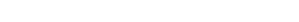 南昌67新型抗菌日用瓷产业化技术技术转让2424买方：景德镇蓝印子陶瓷有限公司0.6景德镇67新型抗菌日用瓷产业化技术技术转让2424卖方：景德镇陶瓷大学0.36景德镇67新型抗菌日用瓷产业化技术技术转让2424转移服务机构：南昌专诚知识产权代理有限公司0.24南昌68VR全景警务云平台技术开发138138买方：江西虚拟现实智能产业有限公司3.45南昌68VR全景警务云平台技术开发138138卖方：南昌荒武数字科技有限公司2.07南昌68VR全景警务云平台技术开发138138转移服务机构：江西青知心客信息技术有限公司1.38南昌69VR人体医学培训演练系统技术转让120120买方：江西林领生物科技有限公司3南昌69VR人体医学培训演练系统技术转让120120卖方：南昌易知库科技有限公司1.8南昌69VR人体医学培训演练系统技术转让120120转移服务机构：江西青知心客信息技术有限公司70 虚拟仿真智慧社区系统 技术开发125125买方：南昌虚拟现实教育咨询有限公司3.125南昌70 虚拟仿真智慧社区系统 技术开发125125卖方：江西弥乎尔科技有限公司1.875南昌70 虚拟仿真智慧社区系统 技术开发125125转移服务机构：江西青知心客信息技术有限公司71锂矿高精度分选捕收剂成分的开发及应用技术开发3030买方：宜春市吉马实业有限公司0.75宜春71锂矿高精度分选捕收剂成分的开发及应用技术开发3030卖方：宜春江理锂电新能源产业研究院0.45宜春71锂矿高精度分选捕收剂成分的开发及应用技术开发3030转移服务机构：宜春市晟康企业服务有限公司0.3宜春72160-280转子酸洗工艺研发项目技术开发5215.6买方：江西江特电机有限公司0.39宜春72160-280转子酸洗工艺研发项目技术开发5215.6卖方：上海电机系统节能工程技术研究中心有限公司72160-280转子酸洗工艺研发项目技术开发5215.6转移服务机构：宜春市晟康企业服务有限公司0.156宜春73180-280转子低压铸铝工艺研发项目技术开发8324.9买方：江西江特电机有限公司0.6225宜春73180-280转子低压铸铝工艺研发项目技术开发8324.9卖方：上海电机系统节能工程技术研究中心有限公司73180-280转子低压铸铝工艺研发项目技术开发8324.9转移服务机构：宜春市晟康企业服务有限公司0.249宜春74车辆管理系统集成技术开发6350.4买方：江西昌鹤医药供应链管理有限公司1.26宜春74车辆管理系统集成技术开发6350.4卖方：高安众脑汇科技有限公司0.756宜春74车辆管理系统集成技术开发6350.4转移服务机构：宜春市晟康企业服务有限公司0.504宜春75CE MDR咨询服务技术咨询47.76312.5买方：江西如上生物科技有限公司0.3125宜春75CE MDR咨询服务技术咨询47.76312.5卖方：上海美德氏医疗科技有限公司75CE MDR咨询服务技术咨询47.76312.5转移服务机构：宜春市晟康企业服务有限公司0.125宜春76羟丙基四氢毗喃三醇（玻色因）的合成技术开发7550买方：江西仙康药业有限公司1.25宜春76羟丙基四氢毗喃三醇（玻色因）的合成技术开发7550卖方：杭州君巨科技有限公司76羟丙基四氢毗喃三醇（玻色因）的合成技术开发7550转移服务机构：宜春市晟康企业服务有限公司0.5宜春77高谷维素稻米油智能一体化分提技术开发与服务技术服务72.9272.92买方：高安市清河油脂有限公司1.823宜春77高谷维素稻米油智能一体化分提技术开发与服务技术服务72.9272.92卖方：郑州良远自动化设备有限公司77高谷维素稻米油智能一体化分提技术开发与服务技术服务72.9272.92转移服务机构：宜春市晟康企业服务有限公司0.7292宜春78蓄热燃烧系统专项节能技术改造项目技术服务37.837.8买方：丰城市华龙金属制品有限公司0.945宜春78蓄热燃烧系统专项节能技术改造项目技术服务37.837.8卖方：长沙市航舵能源科技有限公司78蓄热燃烧系统专项节能技术改造项目技术服务37.837.8转移服务机构：宜春市晟康企业服务有限公司0.378宜春79手套箱锂锭自动浇铸系统开发技术开发3826.6买方：奉新赣锋锂业有限公司0.665宜春79手套箱锂锭自动浇铸系统开发技术开发3826.6卖方：江西省智能产业技术创新研究院79手套箱锂锭自动浇铸系统开发技术开发3826.6转移服务机构：宜春市高企科技创新研究院0.266宜春80一种药酒的配方与制备方法技术开发55买方：江西锦江酒业有限责任公司0.125宜春80一种药酒的配方与制备方法技术开发55卖方：江西中医药大学0.075南昌80一种药酒的配方与制备方法技术开发55转移服务机构：宜春市高新技术企业协会81水稻新品种“秀水占”交易使用权转让协议书技术转让112买方：江西云之翼农业发展有限公司81水稻新品种“秀水占”交易使用权转让协议书技术转让112卖方：宜春市科学院（江西富硒产业研究院）0.03宜春81水稻新品种“秀水占”交易使用权转让协议书技术转让112转移服务机构：宜春市高新技术企业协会0.02宜春82铝碳酸镁咀嚼片（0.5g） 一致性评价（第二批）技术开发21865.4买方：江西药都仁和制药有限公司1.635宜春82铝碳酸镁咀嚼片（0.5g） 一致性评价（第二批）技术开发21865.4卖方：北京新领先医药科技发展有限公司82铝碳酸镁咀嚼片（0.5g） 一致性评价（第二批）技术开发21865.4转移服务机构：宜春市高新技术企业协会0.654宜春83一种台球用三角球托（第二批）技术转让4717买方：江西三波半导体有限公司1.7南昌83一种台球用三角球托（第二批）技术转让4717卖方：南昌摩球科技有限公司0.255南昌83一种台球用三角球托（第二批）技术转让4717转移服务机构：江西趣分秒互联网有限公司0.17南昌84基于android和vr技术的鲤鱼跃龙门成语教育软件 技术转让180180买方：江西迅鸿智能科技有限公司18南昌84基于android和vr技术的鲤鱼跃龙门成语教育软件 技术转让180180卖方：江西中科伟青云虚拟应用技术有限公司2.7南昌84基于android和vr技术的鲤鱼跃龙门成语教育软件 技术转让180180转移服务机构：江西趣分秒互联网有限公司1.8南昌85企业客户管理及服务信息系统V1.0技术开发5555买方：南昌勇进网络科技有限公司5.5南昌85企业客户管理及服务信息系统V1.0技术开发5555卖方：江西木西地科技有限公司85企业客户管理及服务信息系统V1.0技术开发5555转移服务机构：江西趣分秒互联网有限公司86一种自动翻书装置技术转让195195买方：南昌鼎芙科技有限公司19.5南昌86一种自动翻书装置技术转让195195卖方：江西虚拟现实智能产业有限公司2.925南昌86一种自动翻书装置技术转让195195转移服务机构：江西趣分秒互联网有限公司87VR应急科普软件V1.0技术转让9595买方：江西弥乎尔科技有限公司9.5南昌87VR应急科普软件V1.0技术转让9595卖方：南昌冠创科技有限公司1.425南昌87VR应急科普软件V1.0技术转让9595转移服务机构：江西趣分秒互联网有限公司0.95南昌小计小计小计13847.85396364.500913316.647